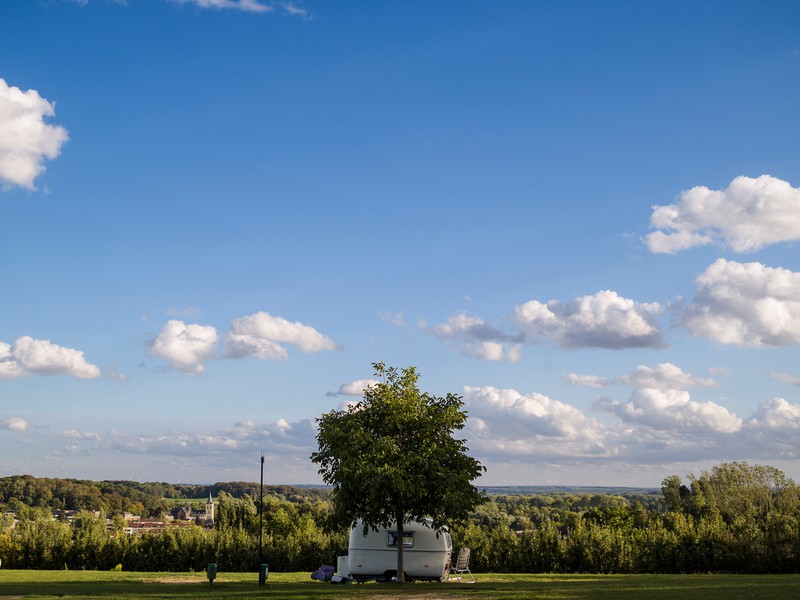 Met uw rug naar Camping De Botkoel gaat u rechtsaf. In scherpe bocht neemt u rechts de Steenstraat. Vóór de manege/stalling voor springpaarden gaat u rechts omlaag.Beneden aan de heuvel gaat u rechtdoor over de Grachtstraat. Bij de Jumbo gaat u rechtsaf. Neem de 3de straat links. Neem de 1ste straat rechts. Op de t-splitsing gaat u rechts omhoog. Steek de Hommerterweg over, en neem rechts de heuvel naar beneden. Bij de Alfa Brouwerij gaat u rechts. Neem de Thullerkerkweg. Vervolg de Thullerkerkweg tot bij de friture. Hier gaat u linksaf omlaag. Op het kruispunt gaat u linksaf. Neem de 2de rechts (Voorbij de skatebaan) Bij de y-splitsing gaat u rechtsaf. Neem links het voetpad. In de straat ‘Heisterbrug’ steekt u schuin rechtdoor over. Steek de doorgaande weg over. Neem het Kerkpad omhoog. U nadert Camping De Botkoel. ©Op pad in BeekdaelenWij zijn niet aansprakelijk voor eventuele schade, en/of verlies van/aan uw eigendommen zoals telefoons e.dLaat een recensie achter op onze website of facebookpagina, zo help je ons samen onze kwaliteit te verbeteren. www.tedoeninbeekdaelen.jouwweb.nlvisitbeekdaelen@outlook.comFacebook : @ Op pad in Beekdaelen / Instagram: @ OppadinbeekdaelenWandelroute ‘Ontdek de Beekdaelse Natuur’ 9 KM